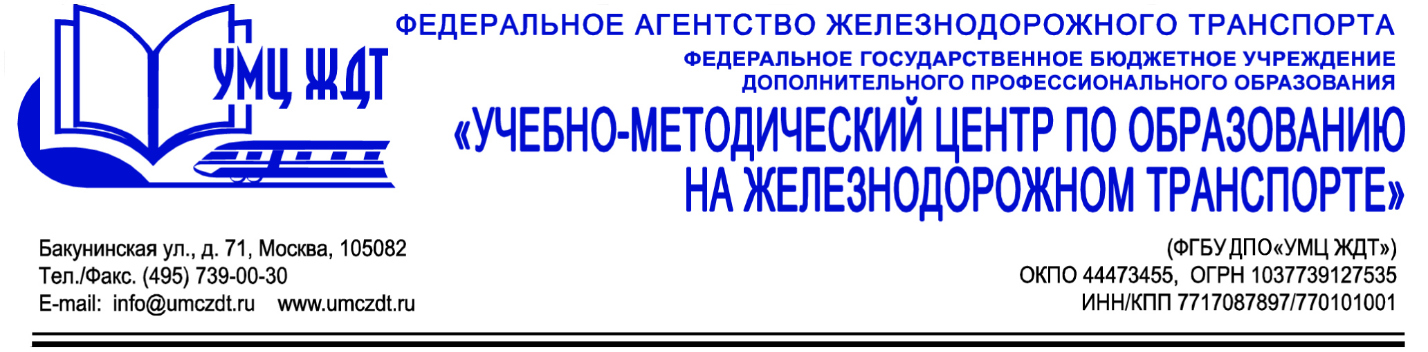 Учебно-тематический планДополнительная образовательная программа (повышение квалификации)«Оператор ПК. Углубленный курс использования программ Word и Excel.» № п/пНаименование  дисциплин (УД), модулей (М)Всего часовВ том числеВ том числеФормы промежуточной аттестации№ п/пНаименование  дисциплин (УД), модулей (М)Всего часовлекциипрактич.занятия1Модуль 1. Оформления документов в MS Word18414зачет1.1 Интерфейс MS Word и способы настройки 21-1.2 Редактирование текста в документе 1-11.3 Технологии форматирования документов 2-21.4 Навигация в документе 1-21.5 Использование таблиц при оформлении документов 3121.6. Создание и модификация списков 3121.7 Использование графических объектов документах1-11.8 Совместная работа с многостраничными документами 3121.9. Использование колонтитулов и нумерация страниц 1-11.10 Использование разделов в документах 1-12Модуль 2. Эффективная обработка данных в MS Excel18414зачет2.1 Интерфейс MS Excel и основные приёмы работы. 112.2 Ввод и форматирование данных различных типов 112.3 Работа с данными на листе и управление листами 112.4 Использование встроенных стандартных функций в MS Excel8262.5 Построение и форматирование диаграмм 5142.6 Вывод данных рабочего листа на печать 112.7 Сортировка и фильтрация данных 113Итоговая аттестация4-4зачетВсего:40832